Fact vs. Opinion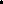 Directions: As you read the passages below, highlight sentences or phrases that are facts and underline statements that reflect the author’s opinion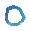 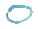 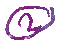 When you think of chocolate, you probably imagine your favorite candy bar. My favorite chocolate bar is a Snickers bar, because chocolate tastes best when it is combined with caramel. However, when chocolate was first discovered over 4,000 years ago, it was actually consumed as a bitter-tasting drink mixed with honey, vanilla, and chili peppers. But, chili peppers are too spicy to drink. If you drink chocolate, it’s best with whipped cream on top.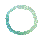 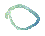 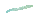 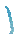 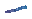 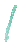 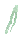 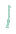 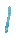 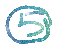 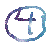 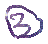 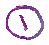 									Credit to: Education.com2. Scientific MethodWrite Q for question, H for hypothesis, E for experiment, D for data, and C for conclusion on the line at the end of each sentence.Example, how many jumps can someone do on one leg? _Q_Sample 1: 5 cm, sample 2: 2 cm, sample 3: 10 cm…  _D_I think that the more baking soda you add to the vinegar the more it will bubble up. _H_Step 1. Get sugar. Step 2. Mix well with the water. 3. Step three record results. _E_The data shows that yellow and green make green. My hypothesis was correct with the results. _C__